       ΕΛΛΗΝΙΚΗ ΔΗΜΟΚΡΑΤΙΑ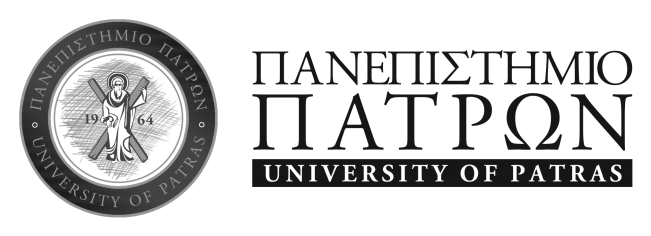 ΠΡΟΓΡΑΜΜΑ ΜΕΤΑΠΤΥΧΙΑΚΩΝ ΣΠΟΥΔΩΝ«ΕΙΔΙΚΕΣ ΠΡΟΣΕΓΓΙΣΕΙΣ ΣΤΙΣ ΠΑΡΑΣΤΑΤΙΚΕΣ ΤΕΧΝΕΣ ΚΑΙ ΤΟΝ ΚΙΝΗΜΑΤΟΓΡΑΦΟ (ιστορία, θεωρία, πολιτικές της ταυτότητας)»ΑΝΑΚΟΙΝΩΣΗΠαρακαλούνται οι πρωτοετείς μεταπτυχιακοί φοιτητές του ακαδημαϊκού έτους 2023-2024 να καταθέσουν στη Γραμματεία του Τμήματος από την Δευτέρα 9 Οκτωβρίου 2023 έως την Παρασκευή 13 Οκτωβρίου 2023 μια φωτογραφία τύπου ταυτότητας και συμπληρωμένη την υπεύθυνη δήλωση εγγραφής που επισυνάπτεται  στην ανακοίνωση, προκειμένου να ολοκληρωθεί η εγγραφή τους. Κατόπιν αυτού θα εκδοθούν βεβαιώσεις εγγραφής και κωδικοί πρόσβασης  στις Υπηρεσίες Τηλεματικής του Πανεπιστημίου Πατρών, τα οποία θα παραλάβουν στις ηλεκτρονικές τους διευθύνσεις.                                                                                            Από τη Γραμματεία του Τμήματος                                                                                                      5 Οκτωβρίου 2023 ΣΧΟΛΗ ΑΝΘΡΩΠΙΣΤΙΚΩΝ ΚΑΙ ΚΟΙΝΩΝΙΚΩΝ ΕΠΙΣΤΗΜΩΝ ΤΜΗΜΑ ΘΕΑΤΡΙΚΩΝ ΣΠΟΥΔΩΝΤηλ.: 2610 962925E-mail: theatrical-studies@upatras.gr www.theaterst.upatras.gr